                                                                                                                                                           ПРОЕКТ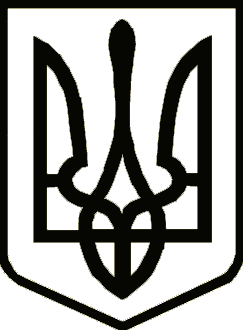 УкраїнаНОСІВСЬКА  МІСЬКА РАДА
Носівського району ЧЕРНІГІВСЬКОЇ  ОБЛАСТІ                                            Р І Ш Е Н Н Я                            (п’ятдесят третя сесія сьомого скликання)                           2019 року                     м. Носівка                             №__/53/VІІПро затвердження Положення про Порядок використання шкільних автобусівВідповідно до статті 26 Закону України «Про місцеве самоврядування в Україні», статті 14 Закону України «Про освіту», статті 21 Закону України «Про загальну середню освіту», Законів України «Про дорожній рух», «Про автомобільний транспорт», Правил надання послуг пасажирського автомобільного транспорту, затвердженими постановою Кабінету Міністрів України від 18 лютого 1997року №176, з метою подальшого врегулювання питань організації перевезень до місць навчання учнів, дітей та педагогічних працівників дошкільних і загальноосвітніх навчальних закладів шкільними автобусами, міська рада в и р і ш и л а:1. Затвердити Положення про Порядок використання шкільних автобусів (додається).         2. Начальнику відділу освіти, сім’ї, молоді та спорту Носівської міської ради Н. Тонконог  забезпечити виконання Програми.  3. Контроль за виконанням рішенням покласти на  постійні депутатські комісії з  питань соціально-економічного розвитку міста, бюджету, фінансів та підприємництва та з питань освіти охорони здоров’я, соціального захисту, культури, туризму, молоді та спорту.Міський голова                                                                        В. ІГНАТЧЕНКО                                                                     ЗАТВЕРДЖЕНО                                                                                             рішенням 53 сесії міської ради                                                                  VII скликання                                                                                              від ___________ №____/53/VIIПОЛОЖЕННЯПРО ПОРЯДОК ВИКОРИСТАННЯ ШКІЛЬНИХАВТОБУСІВІ.Загальні положенняЦе Положення визначає порядок використання шкільних автобусів при організації регулярних і нерегулярних безоплатних перевезень учнів та педагогічних працівників закладів освіти Носівської міської ради.Положення розроблено відповідно до статті 53 Конституції України, статті 14 Закону України «Про освіту», статті 21 Закону України «Про загальну середню освіту», статті 2 Закону України «Про дошкільну освіту», статті 32 Закону України «Про місцеве самоврядування в Україні», Закону України «Про дорожній рух», Закону України «Про автомобільний транспорт» та Правил надання послуг пасажирського автомобільного транспорту.Організація перевезень дітей шкільними автобусами здійснюється у відповідності з діючими нормативно-правовими актами України із забезпечення безпеки дорожнього руху, перевезень пасажирів автобусами.1.1. Шкільний автобус є спеціальним транспортним засобом для регулярних перевезень, що здійснюються за встановленим маршрутом і розкладом, з посадкою і висадкою дітей і педагогів на передбачених маршрутом зупинках до місць навчання та в зворотному напрямку, а також для забезпечення екскурсійного обслуговування учнівської молоді, її участі в конкурсах, спортивних змаганнях, спартакіадах, олімпіадах, фестивалях, заходах районного і обласного рівнів; забезпечення участі учасників навчально-виховного процесу в нарадах, семінарах, конференціях, інших заходах районного і обласного рівнів; організації підвезення учасників зовнішнього оцінювання з числа випускників загальноосвітніх шкіл до пунктів тестування та в зворотному напрямку.  1.2. Використання шкільних автобусів для здійснення нерегулярних перевезень забезпечується необхідною документацією (маршрутний лист, наказ по установі, яка використовує автобус та список осіб, які перевозяться) у відповідності з діючими нормативно - правовими актами України.  1.3. Використання шкільних автобусів для потреб, непередбачених Положенням, забороняється.  1.4. Паспорт автобусного маршруту (програма «Шкільний автобус») розробляється відділом освіти, сім’ї, молоді та спорту Носівської міської ради та затверджуються Заступником міського голови з питань житлово-комунального господарства Носівської міської ради  1.5. Порядок організації перевезення груп дітей визначається Правилами надання послуг пасажирського автомобільного транспорту та іншими нормативно-правовими актами.  1.6. Фінансування організації перевезень шкільними автобусами здійснюється за рахунок коштів міського бюджету, інших джерел, не заборонених законодавством.ІІ. Повноваження відділу освіти, молоді та спорту Носівської міської  ради2.1. Здійснює аналіз забезпеченості навчальних закладів автобусами за рахунок коштів державного та місцевого бюджетів.2.2. Організовує моніторинг потреби у забезпеченні загальноосвітніх навчальних закладів автобусами на підставі проведених заходів по оптимізації освітньої мережі та необхідності заміни автобусів, які не відповідають технічним вимогам та вичерпали встановлений нормативами термін експлуатації.2.3. Здійснює контроль за цільовим використанням шкільних автобусів, за дотриманням вимог чинного законодавства щодо організації перевезень дітей і педагогів шкільними автобусами.2.4. Організовує передачу загальноосвітнім навчальним закладам автобусів, придбаних за рахунок коштів державного та міського бюджетів.2.5. Забезпечує страхування транспорту та ведення необхідної документації2.6. Здійснює контроль за дотриманням вимог безпеки перевезень в рамках проведення виїзних перевірок з питання організації підвозу учнів та педагогів при розгляді звернень громадян.2.7. Забезпечує проходження передрейсового технічного огляду, проходження передрейсового та післярейсового медичного огляду водія, визначення місця стоянки автобусів, забезпечення дотримання графіка (розкладу) та маршруту руху шкільного автобуса, створює необхідні умови для підготовки автобуса до рейсів.2.8. Організовує процес паспортизації всіх шкільних маршрутів.ІІІ. Повноваження керівника загальноосвітнього навчального закладу, що організовує перевезення учнів, дітей дошкільного віку, педагогів:  3.1. Здійснює контроль за цільовим використанням шкільних автобусів, за дотриманням вимог чинного законодавства щодо організації перевезень дітей і педагогів шкільним автобусом.  3.2. Призначає наказом по закладу відповідального за організацію перевезень і супроводжуючих з числа працівників закладу, організовує їх своєчасний інструктаж та навчання.  3.3. Інформує батьків дітей або осіб, що їх замінюють, про умови організації перевезень, ознайомлює з маршрутом та графіком руху шкільного автобуса.  3.4. Затверджує наказом по закладу списки учнів, які перевозяться із зазначенням пунктів посадки і висадки, часу, відстані між населеними пунктами.  3.5. Організовує контроль за дотриманням маршруту та графіку руху шкільного автобуса.  3.6. Забезпечує наявність наступної документації у закладі:  3.6.1. Наказу про призначення відповідального за організацію перевезення учнів та супроводжуючого;  3.6.2. Графіка та маршруту руху шкільного автобуса;  3.6.3. Наказу про затвердження списків учнів, педпрацівників, які перевозяться;  3.6.4. Наказу про затвердження інструкцій з організації безпечного перевезення учнів та медпрацівників;  3.6.5. Посадової інструкції для водія шкільного автобуса;  3.6.6. Інструкції з охорони праці для водія шкільного автобуса;  3.6.7. Інструкції для водія та супроводжуючого по наданню першої медичної допомоги потерпілим у дорожньо-транспортній пригоді;  3.6.8. Інструкції для водія при перетинанні залізничної колії на маршруті;  3.6.9. Інструкції для супроводжуючих при організації безпечного перевезення учнів шкільним автобусом;  3.6.10. Інструкції для учнів щодо дотримання ними вимог техніки безпеки під час руху автобуса за маршрутом;  3.6.11. Журналу обліку проведених інструктажів з техніки безпеки з водієм та супроводжуючими;  3.6.12. Журналу обліку проведених інструктажів з учнями;  3.7. Здійснює інші повноваження та забезпечує дотримання вимог, передбачених діючими нормативно-правовими актами.ІV. Контроль за дотриманням вимог безпеки перевезень учнів, дітей дошкільного віку, педпрацівників та цільовим використанням шкільних автобусів 4.1. Контроль за дотриманням вимог безпеки перевезень здійснюється управлінням патрульної поліції у Чернігівській області та відділом освіти, сім’ї, молоді та спорту Носівської міської ради у формі проведення виїзних перевірок з вивчення стану організації перевезення учнів, дітей дошкільного віку, педпрацівників.4.2. Контроль за цільовим використанням шкільних автобусів, за дотриманням вимог чинного законодавства щодо організації перевезень учнів, дітей дошкільного віку, педпрацівників шкільними автобусами здійснює начальник відділу освіти, сім’ї, молоді та спорту Носівської міської ради та керівники з навчальних закладів Носівської ОТГ. Начальник                                                                                       Н. ТОНКОНОГ